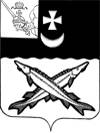 ПРЕДСТАВИТЕЛЬНОЕ СОБРАНИЕБЕЛОЗЕРСКОГО МУНИЦИПАЛЬНОГО ОКРУГАРЕШЕНИЕОт__________________№____         О    продлении       полномочий Руководителя   администрацииБелозерского  муниципального  района   Вологодской   области            Руководствуясь  Федеральным законом от 06.10.2003  № 131-ФЗ «Об общих принципах организации местного самоуправления в Российской Федерации», Федеральным законом от 02.03.2007 № 25-ФЗ «О муниципальной службе в Российской Федерации», законом Вологодской области от 09.10.2007 № 1663-ОЗ «О регулировании некоторых вопросов муниципальной службы в Вологодской области», в соответствии с Уставом Белозерского муниципального района, решением Представительного Собрания Белозерского муниципального округа  от 15.09.2022 №__ «О вопросах правопреемства органов местного самоуправления»,  на основании согласия Соловьева Д.А. от 8 сентября 2022 годаПредставительное Собрание Белозерского муниципального округаРЕШИЛО:Продлить полномочия руководителя  администрации Белозерского муниципального района Вологодской области  - Соловьева Дениса Александровича  по контракту от 12.10.2017 № 4, на срок до вступления в должность главы Белозерского муниципального округа.Аппарату Представительного Собрания Белозерского муниципального округа подготовить дополнительное соглашение  о продлении полномочий руководителя администрации Белозерского муниципального района к контракту от 12.10.2017 № 4.         3.   Настоящее решение подлежит официальному опубликованию в районной газете «Белозерье» и размещению на официальном сайте Белозерского муниципального округа в информационно-телекоммуникационной сети «Интернет» Председатель Представительного Собрания Белозерского муниципального округа:                                   